Computer Lab: Correct these sentences.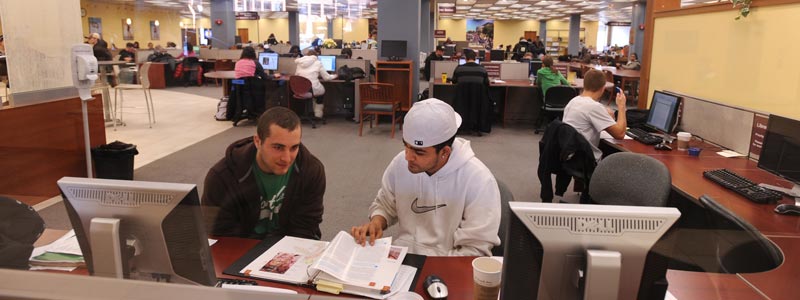 1. They are computer lap. 2. I think one of the students having a toter.3. There are student in computer lap.4. Next they will working together and helping eachother.5. All of them they are students.6. One of them he is wearing a white Hat.7. The classroom have a lot stuff.8. I see the poeble they are working on home work.